UAA1 : Les mouvements de la TerreBibliographieLORIAU-VANDENBROECK B., QUERTON I., « sciences pour se qualifier+ 3 », Van In, 2015STELLARIUM Logiciel, http://www.stellarium.org/fr/Ministère de l’éducation nationale française, http://www.academie-en-ligne.fr/default.aspxFédération Wallonie-Bruxelles, enseignement à distance, Série 2, géographie, http://www.ead.cfwb.be/fileadmin/cours/282_Geographie/Cours_282_Serie_2.pdfLe système solaire  le système solaire annoté (avec le nom des planètes)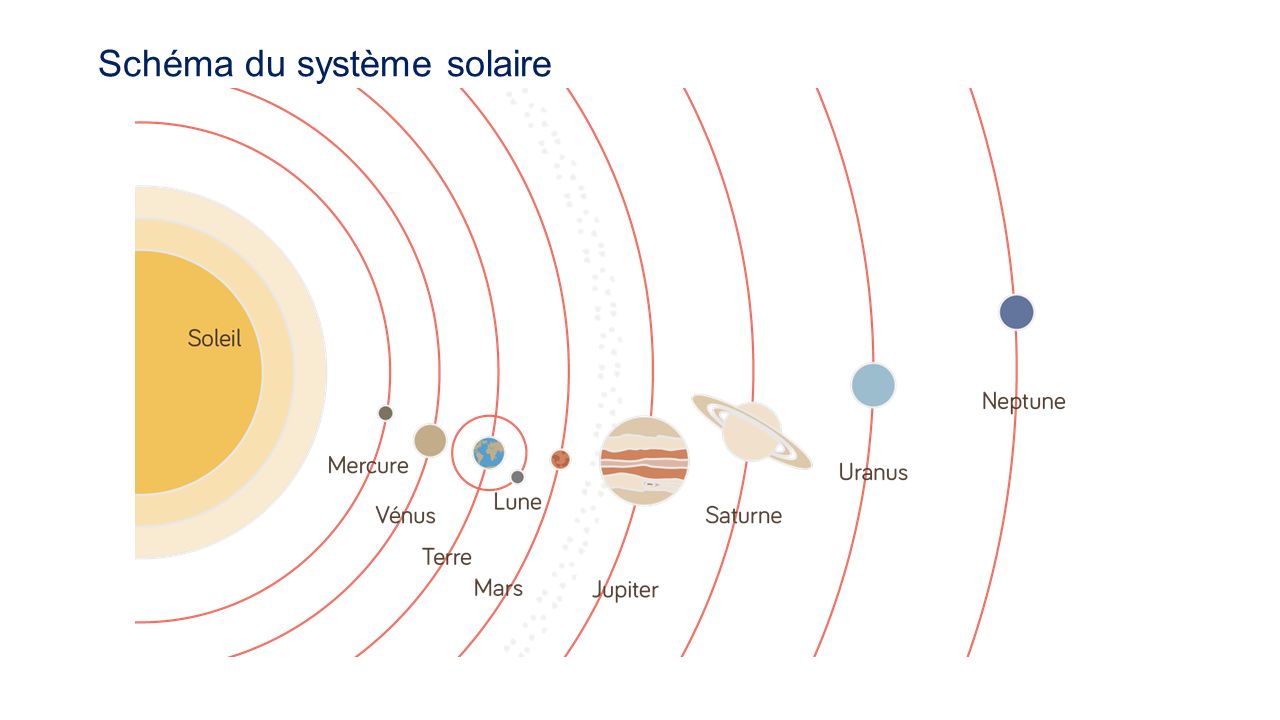 Satellite, planète, étoile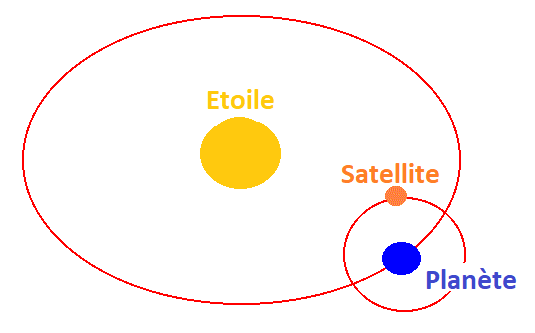 CorrectionPour chaque description, trouve le nom de la planète.Je suis la planète la plus éloignée du soleil… . NeptuneChez moi il fait terriblement chaud le jour (plus de 450 °C) et mortellement froid la nuit (-170°C) …je suis la seule à ne quasiment pas avoir d’atmosphère… je suis la plus proche du soleil. MercureJe suis la plus grosse des planètes du système solaire: une véritable géante ! … comme ma voisine Saturne, je possède des anneaux…  JupiterSi les extra-terrestres existaient et qu’ils venaient de chez moi, on les appellerait des martiens ! … mon atmosphère est très peu épaisse… MarsSi on faisait un concours de la plus grosse planète, je gagnerais la médaille d’argent après Jupiter!  SaturneAucune n’égale ma beauté : je porte le nom de la déesse romaine de l’amour… Je suis plus loin du Soleil que Mercure et pourtant il fait beaucoup plus chaud à ma surface ! … possède une atmosphère 100 fois plus épaisse que celle de la Terre.VénusMes trois voisines sont aussi coquettes que moi : elles aussi possèdent de beaux anneaux.UranusMoi on m’appelle aussi la Planète bleue, car je suis majoritairement couverte d’eau… Tu me connais bien, je suis assez proche du soleil, mais mon atmosphère me protège des rayons agressifs et du froid intenable … Je suis aussi la seule planète où l’on sache qu’il y a de la vie actuellement.TerreVrai ou fauxNotre planète tourne sur elle-même.  VraiIl y a des étoiles dans le ciel, plusieurs planètes et le soleil. VraiLa terre tourne sur elle-même et autour du soleil. Vrai Le soleil tourne autour de la terre. Faux Les planètes sont Vénus, Mars, Saturne, la Terre, Uranus, Neptune, le Soleil et la Lune. Faux L’ensemble de l’espace s’appelle la Voie lactée. Faux La terre est la planète la plus proche du soleil. Faux La terre est la 3ème planète en partant du soleil. Vrai Mars est la plus grosse planète. Faux Pendant le Big-bang, plusieurs météorites se sont assemblées pour former les planètes. Faux Trouve la lettre de la bonne réponse.Quel âge a le système solaire ? Environ …a) 2,5 milliards d’années b) 4,5 milliards d’années c) 25 milliards d’années Le soleil est : a) Une étoile	b) Un satellite 	c) Une planète Quelle est la planète la plus proche du soleil ? a) Mercure 	b) Venus		c) La Terre Quelle planète est célèbre pour ses anneaux spectaculaires ? a) La Terre 	b) Mars 		c) Saturne Écris le nom de chaque astre numéroté.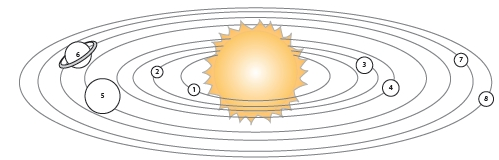 1 Mercure, 2 Vénus, 3 Terre, 4 Mars, 5 Jupiter, 6 Saturne, 7 Uranus, 8 NeptuneLes mouvements de la Terre 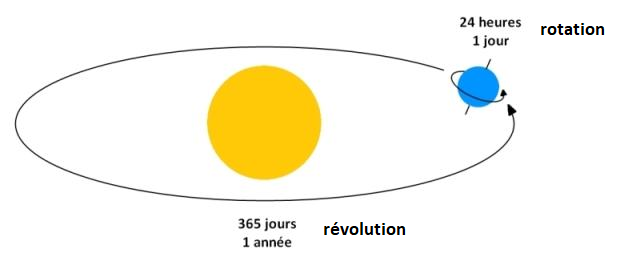 Les saisons Regarde la vidéo suivante pour comprendre les saisons :Lien :    https://education.francetv.fr/matiere/sciences-de-la-vie-et-de-la-terre/seconde/video/d-ou-viennent-les-saisons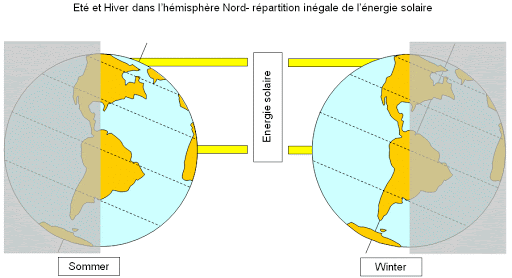 ExercicesNom, prénom ……………………………………………….Classe : 3ème PATravail OBLIGATOIRE à rendre pour le  15 / 12 /2020En 2022 ce sera la coupe du monde de FIFA au Qatar. Tu as économisé depuis des années pour pouvoir y aller. Le grand jour approche.	Tu n’as réservé des places que pour les derniers matchs.Lors des matchs d’ouverture, tu es toujours installé devant ta télé, en Belgique.Si tu veux regarder en direct le match prévu à 13h heure locale, à quelle heure devras-tu allumer ta télé ? Explique ton raisonnement. …………………………………………………………………………………………………………………………………………………………………………………………………………………………………………………………………………………………………………………………………………………………………………………………………………………………………………………………………………………………………………………………………………………………………………………………………………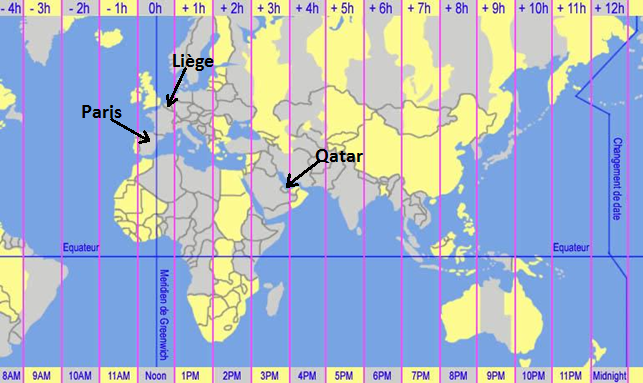 Voici le schéma d’un mouvement d’une planète X autour de son étoile.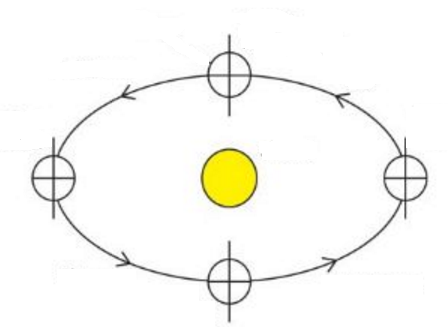 …………………………………………………………………………………………………………………………………………………Entoure la ou les bonne(s) réponse(s).Dans l’hémisphère nord (où se trouve l’Europe) et dans l’hémisphère Sud (où se trouve l’Australie) :A. Les saisons sont les mêmes en même temps.B. Les saisons sont décalées : c’est l’été en hémisphère Nord pendant que  c’est l’automne dans l’hémisphère Sud.C. Les saisons sont inversées : c’est l’hiver en Australie pendant que c’est l’été en Europe.L’été, il fait plus chaud, car :A. La Terre est plus proche du Soleil.B. La Terre est plus loin du Soleil.C. Les rayons du soleil sont inclinés de façon plus verticale et chauffent donc de façon plus optimale une plus petite surface.D. Les rayons sont plus inclinés et chauffent donc mieux une plus grande surface.L’hiver, il fait plus froid, car :A. La Terre est plus proche du Soleil.B. La Terre est plus loin du Soleil.C. Les rayons du soleil sont inclinés de façon plus verticale et chauffent donc de façon plus optimale une plus petite surface.D. Les rayons sont plus inclinés et chauffent donc moins bien une plus grande surface.En 24h,A. La Terre fait un tour sur elle-même.B. La Terre fait un tour autour de la Lune.C. La terre fait un tour autour du Soleil.À la même date (le 21 juin), le Soleil se lève en même temps, mais se couche plus tard à Paris qu’à Madrid à cause :A. Du décalage horaire.B. De l’axe de rotation de la Terre qui est incliné.